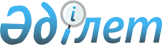 О присвоении наименования улице села Кызыл ЖулдызРешение акима Красноярского сельского округа г.Кокшетау Акмолинской области от 25 марта 2010 года № 2. Зарегистрировано Управлением юстиции г. Кокшетау Акмолинской области 30 апреля 2010 года № 1-1-121

      В соответствии с пунктом 4 статьи 14 Закона Республики Казахстан от 8 декабря 1993 года «Об административно-территориальном устройстве Республики Казахстан», пунктом 2 статьи 35 Закона Республики Казахстан от 23 января 2001 года «О местном государственном управлении и самоуправлении в Республике Казахстан», с учетом мнения населения села Кызыл Жулдыз, аким Красноярского сельского округа РЕШИЛ:



      1. Присвоить улице села Кызыл Жулдыз наименование Жулдыз.



      2. Контроль за исполнением настоящего решения оставляю за собой.



      3. Настоящее решение вступает в силу со дня государственной регистрации в Управлении юстиции города Кокшетау и вводится в действие со дня официального опубликования.      Аким                                       Б.Абуов      СОГЛАСОВАНО      Начальник государственного

      учреждения «Отдел архитектуры

      и градостроительства

      города Кокшетау»                           Абилов Ж.Е.      Начальник государственного

      учреждения «Отдел культуры

      и развития языков

      города Кокшетау»                           Сабитова А.Б.
					© 2012. РГП на ПХВ «Институт законодательства и правовой информации Республики Казахстан» Министерства юстиции Республики Казахстан
				